Anexo N° 01: Matriz de Planificación Curricular de Unidad Didáctica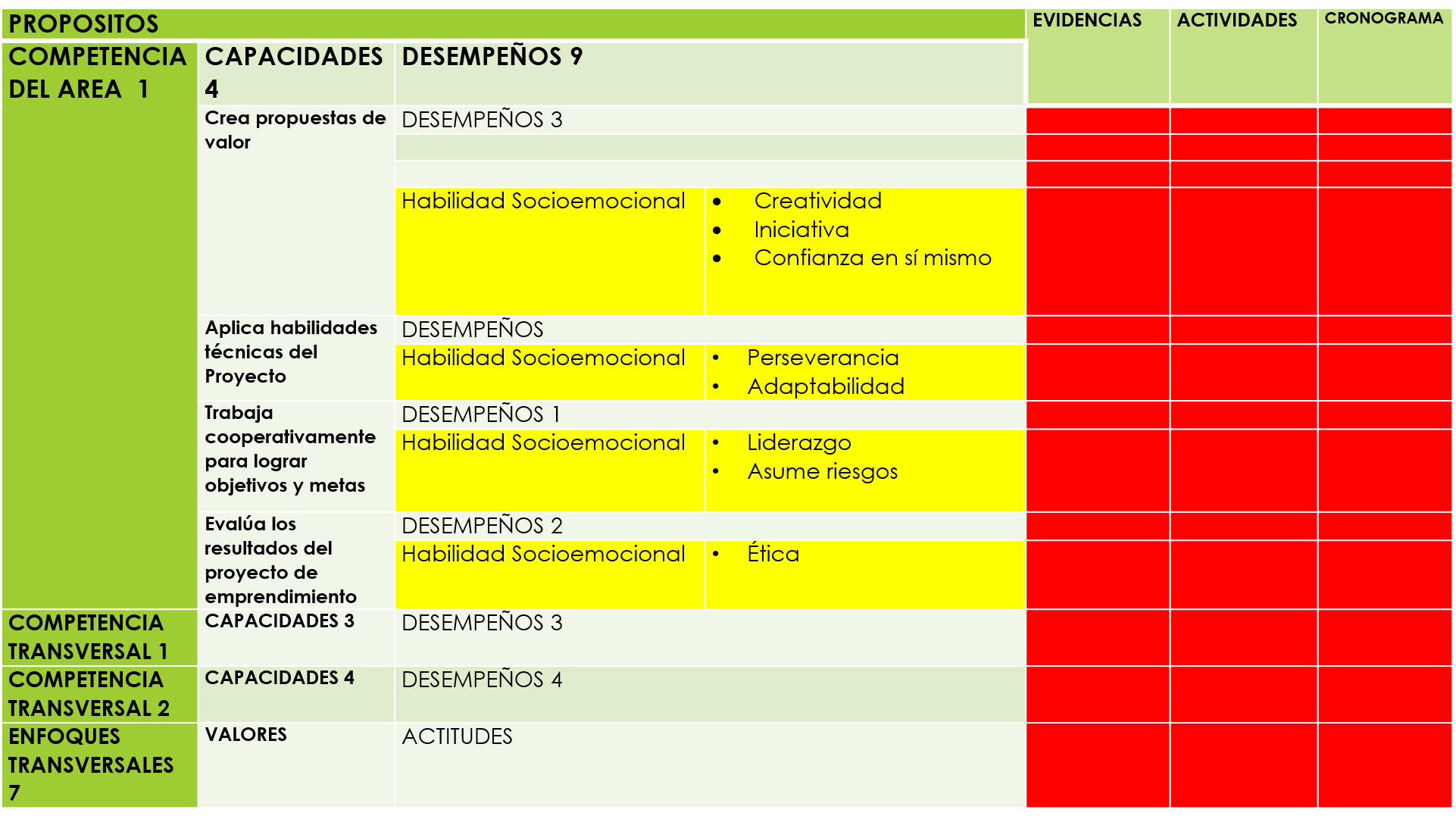 